حجرحضرت بهاءاللهاصلی فارسی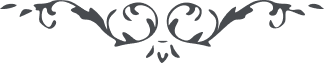 من آثار حضرت بهاءالله - مائده آسمانی، جلد 8 صفحه 143مطلب یکصد و هفتاد و سوم _ حجرقوله تعالی : " اینکه دربارهٴ حجر نوشته بودید این مقام بهر لسانی ذکر شده . چه پارسی و چه عربی و لکن در یک لوح ذکر ماریهٴ قبطیه است بتفاصیل اینمقام ذکر شده ... و هر نفسی هم خواست باین شغل مشغول شود منع فرمودند و فرمودند وقت آن نیامده ان اصبر الی ان یأتیک الله بوقته چه که امروز باید کل بامر دیگر ناظر باشند و آن تبلیغ نفوس است بحکمت و بیان تا مسهای وجود عباد باکسیر کلمه ربانیه ذهب ابریز شود "